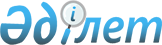 О внесении изменения в постановление акимата Туркестанской области от 4 ноября 2019 года № 253 "Об утверждении Правил реализации механизмов стабилизации цен на социально значимые продовольственные товары в Туркестанской области"Постановление акимата Туркестанской области от 1 июля 2021 года № 147. Зарегистрировано в Министерстве юстиции Республики Казахстан 9 июля 2021 года № 23421
      ПОСТАНОВЛЯЕТ:
      1. Внести в постановление акимата Туркестанской области от 4 ноября 2019 года № 253 "Об утверждении Правил реализации механизмов стабилизации цен на социально значимые продовольственные товары в Туркестанской области" (зарегистрировано в Реестре государственной регистрации нормативных правовых актов за № 5240) следующее изменение:
      в Правилах реализации механизмов стабилизации цен на социально значимые продовольственные товары в Туркестанской области, утвержденных указанным постановлением:
      пункт 31 изложить в новой редакции:
      "31. Субъект предпринимательства для выдачи займа определяется Комиссией в соответствии с требованиями (критериями) к субъектам предпринимательства:
      1) наличие залогового имущества или банковской гарантии;
      2) на момент рассмотрения заявки не находится на стадии банкротства или ликвидации;
      3) на момент рассмотрения заявки не находится в реестре недобросовестных поставщиков.".
      2. Государственному учреждению "Аппарат акима Туркестанской области" в порядке, установленном законодательством Республики Казахстан, обеспечить:
      1) государственную регистрацию настоящего постановления в Министерстве юстиции Республики Казахстан;
      2) размещение настоящего постановления на интернет-ресурсе акимата Туркестанской области после его официального опубликования.
      3. Контроль за исполнением настоящего постановления возложить на заместителя акима области Тажибаева У.К.
      4. Настоящее постановление вводится в действие по истечении десяти календарных дней после дня его первого официального опубликования.
					© 2012. РГП на ПХВ «Институт законодательства и правовой информации Республики Казахстан» Министерства юстиции Республики Казахстан
				
      Аким Туркестанской области

У. Шукеев
